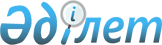 О создании межведомственной рабочей группы по разработке Государственной программы развития города Алматы на 2003-2010 годыРаспоряжение Премьер-Министра Республики Казахстан от 9 августа 2002 года N 123-р     В целях выработки предложений по разработке Государственной программы развития города Алматы на 2003-2010 годы:     1. Создать рабочую группу в следующем составе:Орынбаев Ербол Турмаханович        - вице-Министр экономики и бюджетного                                     планирования Республики Казахстан,                                     руководительБукенов                            - первый заместитель акима городаКайрат Ахмадиевич                    Алматы, заместитель руководителяВасильева                          - председатель Комитета по экономикеЛариса Александровна                 аппарата акима города Алматы,                                     секретарьДолженков                          - первый заместитель акимаВиктор Анатольевич                   Алматинской областиАманова                            - заместитель директора ДепартаментаКазиза Кусаиновна                    лечебно-профилактической работы                                     Министерства здравоохранения                                     Республики КазахстанАкишев                             - заместитель директора ДепартаментаДанияр Талгатович                    исследований и статистики                                     Национального Банка Республики                                      Казахстан (по согласованию)Аблякимов                          - начальник государственногоКемал                                учреждения "Казселезащита"                                     Агентства Республики Казахстан по                                      чрезвычайным ситуациямБертисбаев                         - директор ДепартаментаНесипкул Бертисбаевич                электроэнергетики и твердого топлива                                     Министерства энергетики и                                      минеральных ресурсов Республики                                      КазахстанЖумагалиев                         - заместитель председателя КомитетаАскар Куанышевич                     по связи и информатизации                                     Министерства транспорта и                                      коммуникаций Республики КазахстанИкранбеков                         - главный инспектор ОтделаАбай Зубаирович                      регионального развития Канцелярии                                     Премьер-Министра Республики                                     КазахстанКапесов                            - начальник отдела экспертизы иАрман Онербекович                    подготовки проектов подзаконных актов                                     по вопросам производственной сферы                                      Департамента законодательства                                          Министерства юстиции Республики                                      КазахстанМаканов                            - заместитель председателя КомитетаЖандильда Кожахметович               культуры Министерства культуры,                                     информации и общественного согласия                                      Республики КазахстанМогильный                          - директор Департамента наукиВалерий Валентинович                 Министерства образования и науки                                     Республики КазахстанКанагатов                          - заместитель Председателя АгентстваЕльсияр Баймухамедович               Республики Казахстан по туризму и                                     спортуБалапанов                          - начальник управления региональнойЗейнелькабден Таукенович             и социальной политики Департамента                                     региональной, социальной политики                                     и межбюджетных отношений Министерства                                     экономики и бюджетного планирования                                     Республики КазахстанКузьменков Иван Петрович           - начальник управления промышленности,                                     инфраструктуры, сельского хозяйства                                     и охраны окружающей среды                                     Департамента финансирования                                               государственных органов Министерства                                     финансов Республики КазахстанПарсегов Борис Анатольевич         - директор Департамента                                      администрирования и юридической                                     службы Министерства индустрии и                                     торговли Республики КазахстанШатов Евгений Иванович             - начальник Алматинского городского                                     территориального управления охраны                                     окружающей среды Министерства                                     охраны окружающей среды Республики                                        КазахстанГригорьева Светлана Петровна       - директор Департамента по                                     регулированию энергетического                                             сектора Агентства Республики                                              Казахстан по регулированию                                     естественных монополий и защите                                     конкуренцииМусенова Галина Акаевна            - директор Департамента отраслевой                                     политики и программ Министерства                                     экономики и бюджетного                                     планирования Республики КазахстанШардарбек Шарипбек                 - Председатель Комитета по делам                                     строительства Министерства                                     индустрии и торговли Республики 

                                       Казахстан 

      Сноска. В пункт 1 внесены изменения - распоряжением Премьер-Министра Республики Казахстан от 18 октября 2002 г. N 162-p R020162_ . 



 

      2. Рабочей группе в установленном порядке предоставить право привлекать специалистов центральных исполнительных органов и иных государственных органов (по согласованию) по вопросам, входящим в компетенцию рабочей группы, а также запрашивать необходимую информацию для разработки проекта Государственной программы развития города Алматы на 2003-2010 годы. 

      3. Рабочей группе в срок до 1 декабря 2002 года внести в установленном порядке на рассмотрение Правительства Республики Казахстан проект Государственной программы развития города Алматы на 2003-2010 годы. 



 

      Премьер-Министр 

 

(Специалисты: Склярова И.В.,              Пучкова О.Я.)     
					© 2012. РГП на ПХВ «Институт законодательства и правовой информации Республики Казахстан» Министерства юстиции Республики Казахстан
				